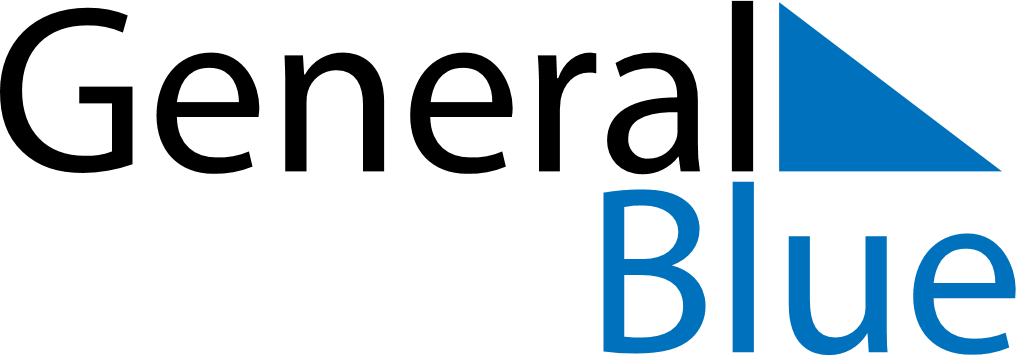 June 2024June 2024June 2024June 2024June 2024June 2024June 2024Ilomantsi, North Karelia, FinlandIlomantsi, North Karelia, FinlandIlomantsi, North Karelia, FinlandIlomantsi, North Karelia, FinlandIlomantsi, North Karelia, FinlandIlomantsi, North Karelia, FinlandIlomantsi, North Karelia, FinlandSundayMondayMondayTuesdayWednesdayThursdayFridaySaturday1Sunrise: 3:13 AMSunset: 10:34 PMDaylight: 19 hours and 20 minutes.23345678Sunrise: 3:12 AMSunset: 10:36 PMDaylight: 19 hours and 24 minutes.Sunrise: 3:10 AMSunset: 10:38 PMDaylight: 19 hours and 28 minutes.Sunrise: 3:10 AMSunset: 10:38 PMDaylight: 19 hours and 28 minutes.Sunrise: 3:08 AMSunset: 10:40 PMDaylight: 19 hours and 32 minutes.Sunrise: 3:06 AMSunset: 10:42 PMDaylight: 19 hours and 36 minutes.Sunrise: 3:05 AMSunset: 10:44 PMDaylight: 19 hours and 39 minutes.Sunrise: 3:03 AMSunset: 10:46 PMDaylight: 19 hours and 43 minutes.Sunrise: 3:02 AMSunset: 10:48 PMDaylight: 19 hours and 46 minutes.910101112131415Sunrise: 3:00 AMSunset: 10:50 PMDaylight: 19 hours and 49 minutes.Sunrise: 2:59 AMSunset: 10:51 PMDaylight: 19 hours and 51 minutes.Sunrise: 2:59 AMSunset: 10:51 PMDaylight: 19 hours and 51 minutes.Sunrise: 2:58 AMSunset: 10:53 PMDaylight: 19 hours and 54 minutes.Sunrise: 2:57 AMSunset: 10:54 PMDaylight: 19 hours and 56 minutes.Sunrise: 2:56 AMSunset: 10:55 PMDaylight: 19 hours and 58 minutes.Sunrise: 2:56 AMSunset: 10:56 PMDaylight: 20 hours and 0 minutes.Sunrise: 2:55 AMSunset: 10:58 PMDaylight: 20 hours and 2 minutes.1617171819202122Sunrise: 2:55 AMSunset: 10:58 PMDaylight: 20 hours and 3 minutes.Sunrise: 2:54 AMSunset: 10:59 PMDaylight: 20 hours and 4 minutes.Sunrise: 2:54 AMSunset: 10:59 PMDaylight: 20 hours and 4 minutes.Sunrise: 2:54 AMSunset: 11:00 PMDaylight: 20 hours and 5 minutes.Sunrise: 2:54 AMSunset: 11:00 PMDaylight: 20 hours and 6 minutes.Sunrise: 2:54 AMSunset: 11:01 PMDaylight: 20 hours and 6 minutes.Sunrise: 2:54 AMSunset: 11:01 PMDaylight: 20 hours and 6 minutes.Sunrise: 2:54 AMSunset: 11:01 PMDaylight: 20 hours and 6 minutes.2324242526272829Sunrise: 2:55 AMSunset: 11:01 PMDaylight: 20 hours and 6 minutes.Sunrise: 2:55 AMSunset: 11:01 PMDaylight: 20 hours and 5 minutes.Sunrise: 2:55 AMSunset: 11:01 PMDaylight: 20 hours and 5 minutes.Sunrise: 2:56 AMSunset: 11:01 PMDaylight: 20 hours and 4 minutes.Sunrise: 2:57 AMSunset: 11:00 PMDaylight: 20 hours and 3 minutes.Sunrise: 2:58 AMSunset: 11:00 PMDaylight: 20 hours and 2 minutes.Sunrise: 2:59 AMSunset: 10:59 PMDaylight: 20 hours and 0 minutes.Sunrise: 3:00 AMSunset: 10:58 PMDaylight: 19 hours and 58 minutes.30Sunrise: 3:01 AMSunset: 10:58 PMDaylight: 19 hours and 56 minutes.